Dzień dobry Pszczółki ZADANIE 1 "Różne oblicza niepełnosprawności"- praca z obrazkiemBardzo proszę rodziców o omówienie każdego obrazka i wytłumaczyli dziecku na czym polega poszczególna niepełnosprawność.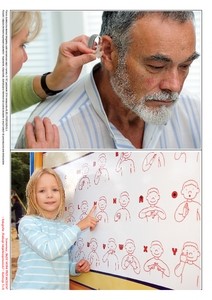 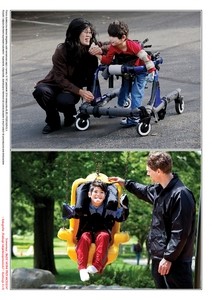 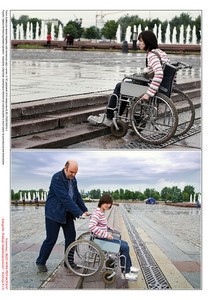 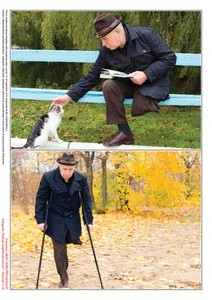 ZADANIE 2" Jak by to było gdyby..."- zabawy umożliwiające doświadczenie problemów osób niepełnosprawnych.„Drugą ręką”
Dziecko podejmuje próbę narysowania człowieka ręką, którą na ogół się nie posługuje.„Podążaj za głosem”
Dziecko z przepaską na oczach, porusza się zgodnie z instrukcją drugiego dziecka. ( dwa kroki do przodu, krok w lewo, trzy kroki do przodu...itp.„Kalambury” 
Dzieci w parach próbują przekazać sobie za pomocą gestów informację- słowo.„Na jednej nodze”Dzieci skaczą z jednego końca dywanu na drugi na jednej nodze.ZADANIE DLA CHĘTNYCHSERCE NA DŁONI – proszę o wycięcie i udekorowanie wg własnego pomysłu. Powodzenia.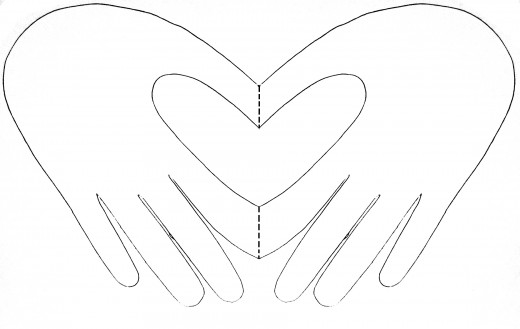 